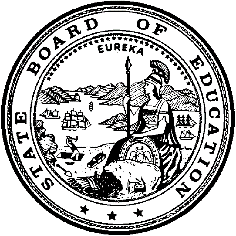 California Department of EducationExecutive OfficeSBE-007 (REV. 1/2018)Federal WaiverCalifornia State Board of Education 
November 2019 Agenda
Item #W-02SubjectRequest by Chawanakee Unified School District for a waiver of Section 131(c)(1) of the Strengthening Career and Technical Education for the 21st Century Act (Public Law 115-224).Waiver NumberChawanakee Unified School District Fed-12-2019Type of ActionAction, ConsentSummary of the Issue(s)The California Department of Education (CDE) recommends approval to waive the Strengthening Career and Technical Education for the 21st Century Act (Perkins Act), Public Law 115-224 Section 131(c)(1), which requires local educational agencies (LEAs) whose allocations are less than $15,000 to enter into a consortium with other agencies. If they are unable to do so, under Section 131(c)(2), they may waive the consortium requirement if the LEA is in a rural, sparsely populated area, or is a public charter school operating secondary vocational and technical education programs, and is unable to join a consortium, thus allowing the districts to meet the needs of their students.Authority for WaiverFederal Waiver Authority (Public Law 115-224) Section 131(c)(2)RecommendationApproval: Yes Approval with conditions:  NoDenial:  NoSummary of Key IssuesThe criterion for qualifying for this waiver is demonstrating that the LEA cannot form or join a consortium that handles the Perkins Act funds. There are no other districts in the local area willing to join in a consortium. The Chawanakee Unified School District (CUSD) is located in a rural county and has a student population of 1,054. The CUSD is seeking a waiver to function independently in order to meet the needs of the students in the district.Demographic Information:The CUSD has a student population of 1,054 and is located in a rural, distant (42) area in Madera County.Summary of Previous State Board of Education Discussion and ActionSection 131(c)(1) of the Perkins Act requires LEAs whose allocations are less than $15,000 to enter into a consortium with other LEAs for the purpose of meeting the $15,000 minimum grant requirement. Section 131(c)(2) of the Perkins Act permits states to waive the consortium agreement if the LEA is in a rural, sparsely populated area or is a public charter school operating secondary vocational and technical education programs, and is unable to join a consortium.The State Board of Education (SBE) Waiver Policy #01-01: Strengthening Career and Technical Education for the 21st Century Act: Consortium Requirement for Minimum Allocation, available at https://www.cde.ca.gov/re/lr/wr/documents/perkinspolicyr.doc, has criteria defining rural that are specifically tied to the National Center for Education Statistics Locale Codes numbers 23, 31, 32, 33, 41, 42, or 43.The SBE has approved all waivers of this statute that have been presented to date.Fiscal Analysis (as appropriate)Approval will enable the CUSD to receive an annual Perkins Act allocation that is listed on Attachment 1. This waiver has no significant effect on the distribution of Perkins Act funds statewide.Attachment(s)Attachment 1: Districts Requesting Strengthening Career and Technical Education for the 21st Century Act Waivers (1 page).Attachment 2: Chawanakee Unified School District Federal Waiver Request Fed-12-2019 (2 page). (Original waiver request is signed and on file in the Waiver Office.)Attachment 1: Summary TableDistricts Requesting Strengthening Career and Technical Education for the 21st Century Act WaiversCreated by California Department of Education September 16, 2019Attachment 2: Waiver Fed-12-2019 Chawanakee Unified School District California Department of EducationWAIVER SUBMISSION - FederalCD Code: 2075606Waiver Number: Fed-12-2019Active Year: 2019Date In: 9/4/2019 1:23:39 PMLocal Education Agency: Chawanakee Unified Scool DistrictAddress: 26065 Outback Industrial WayOneals, CA 93645 Start: 8/15/2019End: 8/15/2023Waiver Renewal: No Previous Waiver Number: Previous SBE Approval Date: Waiver Topic: Federal Program WaiverEd Code Title: Carl D. Perkins Voc and Tech Ed Act Ed Code Section: PL 109-270 Section 131(c)(1)Ed Code Authority: PL 109-270 Section 131(c)(2)Ed Code or CCR to Waive: Strengthening Career and Technical Education for the 21st Century Act (Perkins Act), Public Law 115-224 Section 131(c)(1), that requires local agencies who allocations are less than $15,000 to enter into a consortium with other agencies for the purpose of meeting the $15,0000 minimum requirements.Outcome Rationale: The Chawanakee Unified School District is a rural district with only one comprehensive high school and one small but necessary high school. We are committed to providing students with college and career preparation. As part of that plan, we are committed to to provide career pathways with rigorous and relevant instructional methods and curriculum. Part of this Career Technical Education plan is to provide pathways with capstones in Film Making, Stage Production, Ag Mechanics and Welding, Animal Science, Ag Business, Ag Science, and Plant Science. As a rural school, we are always in need of funding to keep these programs solvent and successful. Funds are used to help expand and upkeep our resources for students to have hands-on experiences in job related classes. We are currently working on establishing programs in Ag Business, Animal Science, and Ag Mechanics that offer dual enrollment and certification programs. For this we need funding from Ag Incentive, CTE Incentive, and Perkins funds. Chawanakee is small but growing. Our numbers put us below the required funding so we have been denies. We are applying for a waiver so that our programs can still benefit from Perkins. Student Population: 1444	City Type: RuralNCES Code: 43Local Board Approval Date: 8/13/2019Submitted by: Dr. Daniel ChingPosition: Principal	E-mail: dching@mychawanakee.org Telephone: 559-868-8689 x101 Fax: 559-868-8686Waiver NumberDistrictPeriod of RequestLocal Board and Public Hearing ApprovalNCES Locale CodeDemographic InformationPerkins Act AllocationFed-12-2019Chawanakee Unified School DistrictRequested:August 15, 2019, to August 15, 2023Recommended:July 1, 2019, to June 30, 2023August 13, 201942Student Population of 1,054 located in Madera County$4,869